ASBA EVENT PLANPlease complete and send to office@asba.asn.au and admin@asba.asn.au	PRESENTERSREPORTINGName of EventPhilanthropy and Fundraising Workshop for Schools, Colleges and UniversitiesSub Title of Event  (optional)“Techniques and Tools for fundraising in a challenging market”Day and Date of Event
Wednesday 23rd of OctoberName of Contact/CoordinatorLorica StoreyStart Time7am for a 7.30am startLikely Finish Time9.30amVenue – Exact AddressThe University Club, Hackett Entrance 1, Hackett Drive, Crawley. Please see attached map.Are attendee numbers limited?Minimum number for course to runMaximum number?(include ASBA hosts and ASBA Board members) NoPrice for ASBA MembersFreeMay non-Members attend?YesPrice for non-Members
(recommend 3-4 times member price)FreeParking availability(Please provide helpful instructions and/or a link).Paid parking available at the venue (see attached)Description of the event(20 -100 words describing in some detail what attendees can expect – such as – what might they learn?)How to develop and implement a long term philanthropic and fundraising plan. Presenter Kingsley Aikins has developed a specific methodology and approach to fundraising which has proven to be extremely effective, with a particular focus in this workshop on the mechanics of campaign fundraising for schools and colleges. This will include the origins and history of philanthropy, fundamentals of fundraising, campaign fundraising, organisation and board development and the power of networking. Are there event sponsors to be recognised? If so, please name them and provide logo – or link to website.(the National Strategic Partners will also be recognised)Euroz Limited  www.euroz.comLogo attached.(National Strategic Partners are not connected to this event. The organisers, Euroz, are inviting our Members to attend)Can you supply any photos or images that can be used to promote this event? Photo belowRegistration open dateRegistration of interest Registration closing dateRegistration of interest close Friday 7th of June. Invitations to follow soon after.Instructions once registrations close(should late registrants email you?)Lorica.storey@sthildas.wa.edu.auDescribe the cateringSit down, plated breakfast will be providedAny additional information you wish to provide?(ie: agendas, minutes of last meeting, etc OR additional information you need to gather during registration)Details of PresentersPresenter 1(Short biography)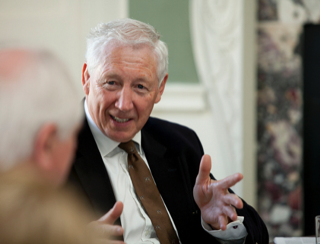 Kingsley AikinsCEOThe Networking InstituteKingsley Aikins is an Economics and Politics graduate of Trinity College, Dublin. Kingsley has spent over 30 years working in 6 countries in the areas of trade and investment, philanthropy, education, culture, tourism and sport.Kingsley will be visiting Perth this coming October. Although now based in Ireland, Kingsley lived 8 years in Australia and was a regular visitor to Perth during that time. He returns annually to Australia and is well known to schools and colleges in Sydney and Melbourne where he has held workshops and given presentations on Philanthropy and Fundraising to over 100 Australian academic and cultural institutions. For 21 years Kingsley was the worldwide CEO of The Ireland Funds and raised over a quarter of a billion dollars for projects in Ireland. He has developed a specific methodology and approach to fundraising which has proven to be extremely effective, with a particular focus in this workshop on the mechanics of Campaign Fundraising for schools and colleges. His presentations look at the origins and history of philanthropy, the fundamentals of fundraising, campaign fundraising, organisation and board development, and the power of networking and the 4 step process of Research, Cultivation, Solicitation and Stewardship. In addition to giving presentations to the sector he has worked with individual organisations including Trinity College Melbourne, the National Museum, the Cancer Society of NSW, UNICEF, the Hunger Project and individual schools including Shore, Barker, St. Joseph’s, St. Ignatius and S.C.E.G.G.S.Testimonial for Kingsley Aikins"Attending a session with Kingsley can quite literally change the way you approach fundraising and how you interact with donors over-night.  His global experience and deep insights into processes and psychology provided me with a great opportunity to assess the approach I take to running the Shore Foundation.  No matter what your organisation's mission is, his themes are universal and can be applied immediately."David L. Mason-Jones Executive Director of the Shore School Foundationwww.shore.nsw.edu.auDetails of PresentersPresenter 3(Short biography)Details of PresentersPresenter 4(Short biography)Frequency of registration reports?weeklyEmail address of person receiving reportsLorica.storey@sthildas.wa.edu.au